О внесении изменений в решение Урмарского районного Собрания депутатов от 09.06.2016 № 58 «О комиссии по соблюдению требований к служебному поведению лиц, замещающих муниципальные должности и урегулированию конфликта интересов»В соответствии с Федеральным законом от 25 декабря 2008 г. № 273-ФЗ «О противодействии коррупции», Уставом Урмарского районаУрмарское районное Собрание депутатовРЕШИЛО:Внести в решение Урмарского районного Собрания депутатов от 09.06.2016 № 58 «О комиссии по соблюдению требований к служебному поведению лиц, замещающих муниципальные должности и урегулированию конфликта интересов» изменения, изложив пункт 2 в следующей редакции:«2. Утвердить Комиссию по соблюдению требований к служебному поведению лиц, замещающих муниципальные должности и урегулированию конфликта интересов в следующем составе:Иванов Ю.А. - глава Урмарского района - Председатель Урмарского районного Собрания депутатов Чувашской Республики (председатель комиссии);Александров В.В. -  первый заместитель главы администрации - начальник отдела организационно-контрольной и кадровой работы администрации Урмарского района (заместитель председателя комиссии);Павлова И.В. -  главный специалист-эксперт отдела организационно-контрольной и кадровой работы администрации Урмарского района (секретарь комиссии);Иванова Н.Г. - заместитель главы администрации - начальник отдела строительства, дорожного и жилищно-коммунального хозяйства администрации Урмарского района, председатель профсоюзного комитета администрации Урмарского района (член комиссии);Егоров Г.И. - депутат Урмарского районного Собрания депутатов Чувашской Республики (член комиссии).Глава Урмарского района -Председатель Урмарского районногоСобрания депутатов                                                                                                       Ю.А. ИвановАлександров Владимир Васильевич8(83544)2-14-16УРМАРСКОЕ РАЙОННОЕ СОБРАНИЕ  ДЕПУТАТОВ ЧУВАШСКОЙ РЕСПУБЛИКИСЕДЬМОГО СОЗЫВАРЕШЕНИЕ24.12.2020  №  34пос.Урмары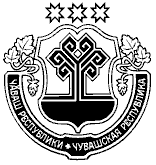 Ч+ВАШ РЕСПУБЛИКИН В+РМАР РАЙОН/Н ДЕПУТАЧ/СЕН  ПУХ+В/ЁИЧЧ/М/Ш  ЙЫХРАВ/ЙЫШ+НУ24.12.2020       34  №  В=рмар поселок\  